台灣傳道六十年紀念特刊支分會專用稿紙 (寫好後請寄給梁世威弟兄 Carlliang05@gmail.com，手機0928-244715， Skype: carlliang3151，Line ID: carlliang)補充資料提供者姓名：                             電話：                        Email：單位名稱嘉義第一支會                                嘉義第一支會                                單位號碼71471單位資料成立日期約西元 1959年10月4日約西元 1959年10月4日單位資料原屬單位嘉義第一分會 嘉義第一分會 單位資料教堂地址1958  吳鳳南路284巷10號1960  忠義街100號1962  中山路244號之一(道成補習班現址)1968  宣信街195號1969.1  民權路194號1969.11  民權路113號1970.1 民權路254號1975.5  公明路82號1977.10 延平街157號1986.3.15  嘉義市60055仁愛路125號1958  吳鳳南路284巷10號1960  忠義街100號1962  中山路244號之一(道成補習班現址)1968  宣信街195號1969.1  民權路194號1969.11  民權路113號1970.1 民權路254號1975.5  公明路82號1977.10 延平街157號1986.3.15  嘉義市60055仁愛路125號單位資料教堂電話05-285975805-2859758單位資料歷任主教/會長(從第一任開始)1958  費賓長老1962.12  朱寄笙 (第一位本地會長)(會長團照片在1963年5月聖徒之聲第35頁，一副沈允能，二副李絪)沈允能潘會長張鉦祥(移居美國)黃大森耿典章陳鎮國周運祿1981.11.6~1983.8.21李絪(在職期間成立嘉義區會)1983.8.21~1990.10.7  黃大森 (主教)1990.10.7~1996.1.28蔡秀雄1996.1.28~2001.11.4  杜習程2001.11.4~2003.10.26  David Albert Dayton2003.10.26~2008.2.24  張晉碩2008.2.24~2009.4.19張錦瑞2009.4.19~2015.7.12  黃智賢2015.7.12~2016.6.26  蕭憲宗2016.7.3~  許嘉仁1958  費賓長老1962.12  朱寄笙 (第一位本地會長)(會長團照片在1963年5月聖徒之聲第35頁，一副沈允能，二副李絪)沈允能潘會長張鉦祥(移居美國)黃大森耿典章陳鎮國周運祿1981.11.6~1983.8.21李絪(在職期間成立嘉義區會)1983.8.21~1990.10.7  黃大森 (主教)1990.10.7~1996.1.28蔡秀雄1996.1.28~2001.11.4  杜習程2001.11.4~2003.10.26  David Albert Dayton2003.10.26~2008.2.24  張晉碩2008.2.24~2009.4.19張錦瑞2009.4.19~2015.7.12  黃智賢2015.7.12~2016.6.26  蕭憲宗2016.7.3~  許嘉仁重要史料 (請勿超過1,500字，所撰寫之資料請盡量包含人事時地物五大要項。 請附寄現任主教/會長照片及教堂照片。從前教堂及領袖之照片及重要活動史料照片亦很歡迎， 用畢歸還。)(根據1993年6月利阿賀拿第31頁林姵圻姊妹提供之資料)1958年底  成立嘉義分會，直屬南遠東傳道部1969改隸香港台灣傳道部1971 改隸台灣傳道部1974 改隸台灣台北傳道部1976  改隸台灣高雄傳道部1981 改隸高雄支聯會1983.8.21  由嘉義分會成為嘉義支會1986.3.22  嘉義教堂動土1986.11 遷入自建教堂1989.10.27  嘉義教堂奉獻1994.2.27 由嘉義支會改成嘉義分會，改隸台南區會1995.11.20 (MSR) or  1996.1.28   劃分為嘉義第一分會(會長杜習成)和嘉義第二分會(會長邱華葆)1997.6.15  台南支聯會成立，嘉義第一分會改成嘉義第一支會 2003.10.26嘉義第一支會和嘉義第二支會劃分成立嘉義第三支會2008.2.24  嘉義第 一支會(71471)、嘉義第二支會(345091)與嘉義第三支會(437328)劃分為嘉義第一支會(71471)、嘉義第三支會(437328)及太保分會(345091)2011.10.23  嘉義區會成立，又自嘉義第一支會改為嘉義第一分會2015.7.12  嘉義第一分會與嘉義第三分會重新劃分，成為嘉義第一分會(71471，會長蕭憲宗)、嘉義第三分會(437328，會長張錦瑞)、及民雄分會(新單位，2054736，會長李孟玢)2016.6.26  嘉義支聯會成立，嘉義第一分會成為嘉義第一支會人物：李絪弟兄，李曾金玉，譚兆鵬，譚廖瑞卿，吳和華姊妹，沈允能             周芳枝(嘉義本地第一位全部時間傳教士)聖徒之聲報導：1990.4.3  阿里山之旅 (1990.6. 聖徒之聲 45頁)1990.10.31  蘭潭健行 (1991.2聖徒之聲 45頁)1992.3.30 情人瀑布之旅 (1992.6 聖徒之聲 27頁)1992.3.31 婦女會150週年紀念活動 (1992.6. 46頁)嘉義一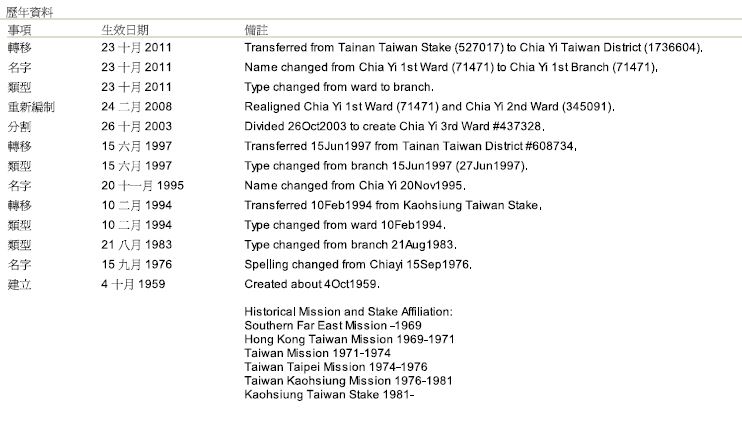 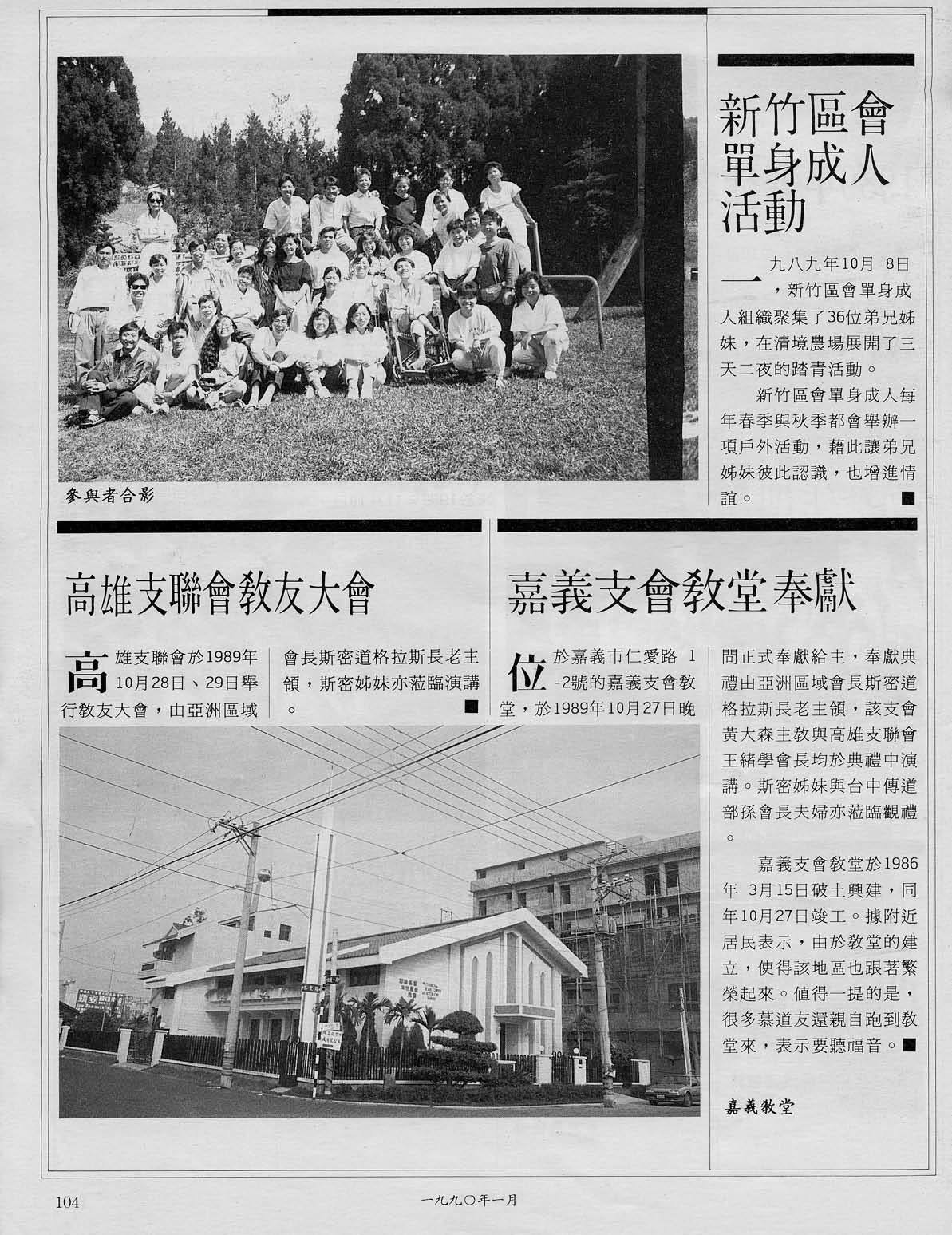 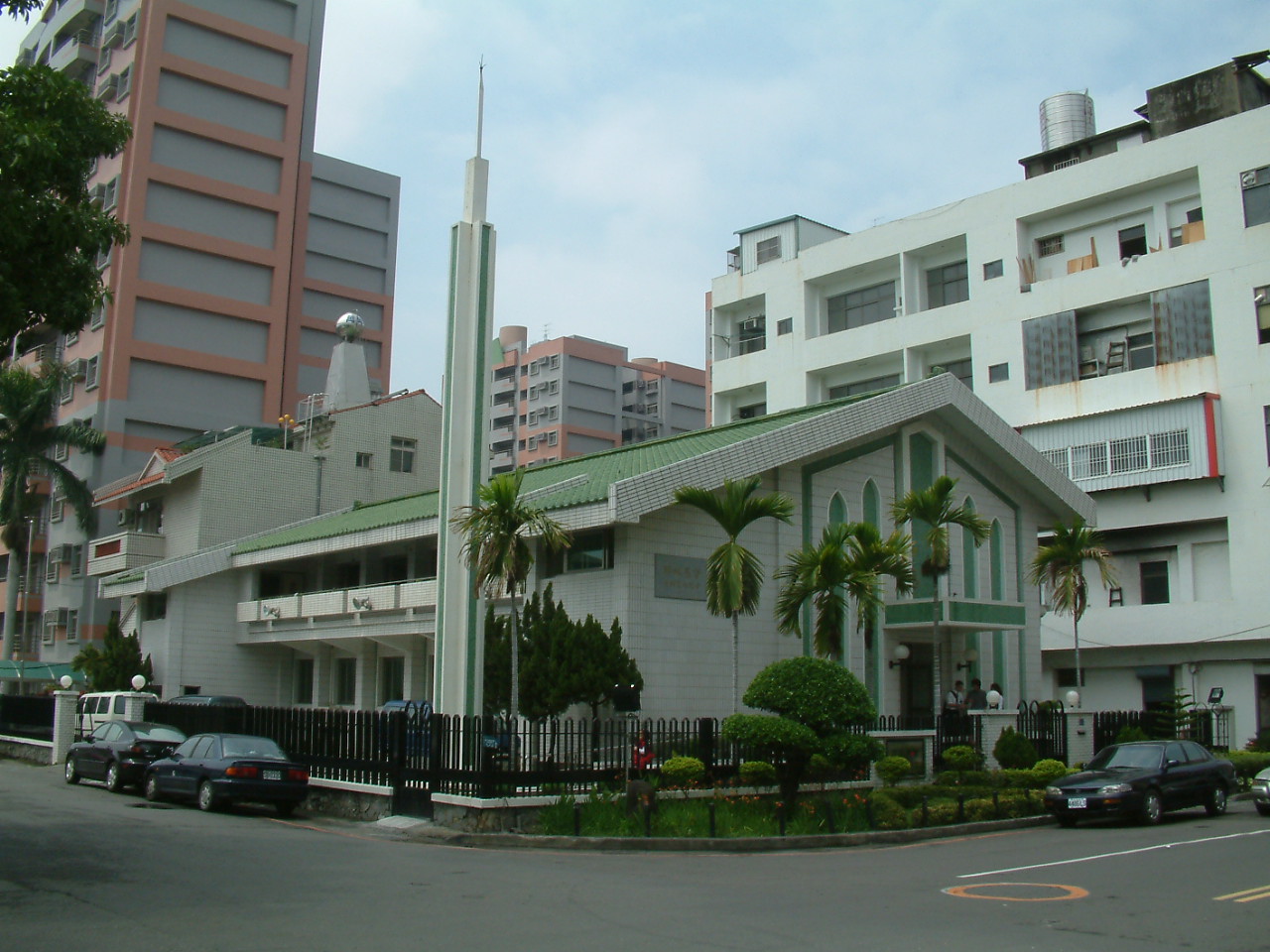 嘉義教堂 (嘉義區會中心) – 1986/3/15落成，1989/10/27奉獻嘉義市60055仁愛路125號重要史料 (請勿超過1,500字，所撰寫之資料請盡量包含人事時地物五大要項。 請附寄現任主教/會長照片及教堂照片。從前教堂及領袖之照片及重要活動史料照片亦很歡迎， 用畢歸還。)(根據1993年6月利阿賀拿第31頁林姵圻姊妹提供之資料)1958年底  成立嘉義分會，直屬南遠東傳道部1969改隸香港台灣傳道部1971 改隸台灣傳道部1974 改隸台灣台北傳道部1976  改隸台灣高雄傳道部1981 改隸高雄支聯會1983.8.21  由嘉義分會成為嘉義支會1986.3.22  嘉義教堂動土1986.11 遷入自建教堂1989.10.27  嘉義教堂奉獻1994.2.27 由嘉義支會改成嘉義分會，改隸台南區會1995.11.20 (MSR) or  1996.1.28   劃分為嘉義第一分會(會長杜習成)和嘉義第二分會(會長邱華葆)1997.6.15  台南支聯會成立，嘉義第一分會改成嘉義第一支會 2003.10.26嘉義第一支會和嘉義第二支會劃分成立嘉義第三支會2008.2.24  嘉義第 一支會(71471)、嘉義第二支會(345091)與嘉義第三支會(437328)劃分為嘉義第一支會(71471)、嘉義第三支會(437328)及太保分會(345091)2011.10.23  嘉義區會成立，又自嘉義第一支會改為嘉義第一分會2015.7.12  嘉義第一分會與嘉義第三分會重新劃分，成為嘉義第一分會(71471，會長蕭憲宗)、嘉義第三分會(437328，會長張錦瑞)、及民雄分會(新單位，2054736，會長李孟玢)2016.6.26  嘉義支聯會成立，嘉義第一分會成為嘉義第一支會人物：李絪弟兄，李曾金玉，譚兆鵬，譚廖瑞卿，吳和華姊妹，沈允能             周芳枝(嘉義本地第一位全部時間傳教士)聖徒之聲報導：1990.4.3  阿里山之旅 (1990.6. 聖徒之聲 45頁)1990.10.31  蘭潭健行 (1991.2聖徒之聲 45頁)1992.3.30 情人瀑布之旅 (1992.6 聖徒之聲 27頁)1992.3.31 婦女會150週年紀念活動 (1992.6. 46頁)嘉義一嘉義教堂 (嘉義區會中心) – 1986/3/15落成，1989/10/27奉獻嘉義市60055仁愛路125號重要史料 (請勿超過1,500字，所撰寫之資料請盡量包含人事時地物五大要項。 請附寄現任主教/會長照片及教堂照片。從前教堂及領袖之照片及重要活動史料照片亦很歡迎， 用畢歸還。)(根據1993年6月利阿賀拿第31頁林姵圻姊妹提供之資料)1958年底  成立嘉義分會，直屬南遠東傳道部1969改隸香港台灣傳道部1971 改隸台灣傳道部1974 改隸台灣台北傳道部1976  改隸台灣高雄傳道部1981 改隸高雄支聯會1983.8.21  由嘉義分會成為嘉義支會1986.3.22  嘉義教堂動土1986.11 遷入自建教堂1989.10.27  嘉義教堂奉獻1994.2.27 由嘉義支會改成嘉義分會，改隸台南區會1995.11.20 (MSR) or  1996.1.28   劃分為嘉義第一分會(會長杜習成)和嘉義第二分會(會長邱華葆)1997.6.15  台南支聯會成立，嘉義第一分會改成嘉義第一支會 2003.10.26嘉義第一支會和嘉義第二支會劃分成立嘉義第三支會2008.2.24  嘉義第 一支會(71471)、嘉義第二支會(345091)與嘉義第三支會(437328)劃分為嘉義第一支會(71471)、嘉義第三支會(437328)及太保分會(345091)2011.10.23  嘉義區會成立，又自嘉義第一支會改為嘉義第一分會2015.7.12  嘉義第一分會與嘉義第三分會重新劃分，成為嘉義第一分會(71471，會長蕭憲宗)、嘉義第三分會(437328，會長張錦瑞)、及民雄分會(新單位，2054736，會長李孟玢)2016.6.26  嘉義支聯會成立，嘉義第一分會成為嘉義第一支會人物：李絪弟兄，李曾金玉，譚兆鵬，譚廖瑞卿，吳和華姊妹，沈允能             周芳枝(嘉義本地第一位全部時間傳教士)聖徒之聲報導：1990.4.3  阿里山之旅 (1990.6. 聖徒之聲 45頁)1990.10.31  蘭潭健行 (1991.2聖徒之聲 45頁)1992.3.30 情人瀑布之旅 (1992.6 聖徒之聲 27頁)1992.3.31 婦女會150週年紀念活動 (1992.6. 46頁)嘉義一嘉義教堂 (嘉義區會中心) – 1986/3/15落成，1989/10/27奉獻嘉義市60055仁愛路125號重要史料 (請勿超過1,500字，所撰寫之資料請盡量包含人事時地物五大要項。 請附寄現任主教/會長照片及教堂照片。從前教堂及領袖之照片及重要活動史料照片亦很歡迎， 用畢歸還。)(根據1993年6月利阿賀拿第31頁林姵圻姊妹提供之資料)1958年底  成立嘉義分會，直屬南遠東傳道部1969改隸香港台灣傳道部1971 改隸台灣傳道部1974 改隸台灣台北傳道部1976  改隸台灣高雄傳道部1981 改隸高雄支聯會1983.8.21  由嘉義分會成為嘉義支會1986.3.22  嘉義教堂動土1986.11 遷入自建教堂1989.10.27  嘉義教堂奉獻1994.2.27 由嘉義支會改成嘉義分會，改隸台南區會1995.11.20 (MSR) or  1996.1.28   劃分為嘉義第一分會(會長杜習成)和嘉義第二分會(會長邱華葆)1997.6.15  台南支聯會成立，嘉義第一分會改成嘉義第一支會 2003.10.26嘉義第一支會和嘉義第二支會劃分成立嘉義第三支會2008.2.24  嘉義第 一支會(71471)、嘉義第二支會(345091)與嘉義第三支會(437328)劃分為嘉義第一支會(71471)、嘉義第三支會(437328)及太保分會(345091)2011.10.23  嘉義區會成立，又自嘉義第一支會改為嘉義第一分會2015.7.12  嘉義第一分會與嘉義第三分會重新劃分，成為嘉義第一分會(71471，會長蕭憲宗)、嘉義第三分會(437328，會長張錦瑞)、及民雄分會(新單位，2054736，會長李孟玢)2016.6.26  嘉義支聯會成立，嘉義第一分會成為嘉義第一支會人物：李絪弟兄，李曾金玉，譚兆鵬，譚廖瑞卿，吳和華姊妹，沈允能             周芳枝(嘉義本地第一位全部時間傳教士)聖徒之聲報導：1990.4.3  阿里山之旅 (1990.6. 聖徒之聲 45頁)1990.10.31  蘭潭健行 (1991.2聖徒之聲 45頁)1992.3.30 情人瀑布之旅 (1992.6 聖徒之聲 27頁)1992.3.31 婦女會150週年紀念活動 (1992.6. 46頁)嘉義一嘉義教堂 (嘉義區會中心) – 1986/3/15落成，1989/10/27奉獻嘉義市60055仁愛路125號